The Commonwealth of MassachusettsExecutive Office of Health and Human ServicesDepartment of Public Health - Bureau of Environmental HealthFood Protection Program305 South Street, Jamaica Plain, MA 02130Phone: 617-983-6712    Fax: 617-524-8062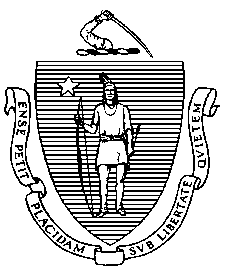 TO:		Local Boards of Health and Health DepartmentsFROM:		Michael Moore, MDPH/BEH Food Protection ProgramDATE:		October 2, 2018RE:		Vendors Approved by MDPH to Provide Allergen Awareness TrainingThe following two vendors are approved by Massachusetts Department of Public Health (MDPH) to issue certificates of allergen awareness training in accordance with 105 CMR 590.011(C)(3)(a).Compliance – To comply with 105 CMR 590.011(C)(3)(a), at least one certified food protection manager per food establishment must obtain an allergen awareness certificate from one of these three MDPH-approved vendors. Online Training – To obtain an allergen awareness certificate over the Internet, visit a vendor’s website, pay $10, and follow the instructions for watching the allergen awareness video.Classroom Training - To obtain an allergen awareness certificate in a classroom setting, contact a vendor and ask for information about available classroom trainings. 1350 West StreetOptions to be trained by  AHEC:•  Visit their website at http://www.berkshireahec.org/•  Contact AHEC at sdargie@berkshireahec.org•  Call (413) 236-4500Massachusetts Restaurant Association160 East Main St. - Suite 2Westborough, MA  01581Options to be trained by MRA:•  Visit the MRA website at http://www.themassrest.org/•  Call 508-303-9905